ADVENTSFENSTER 2015Auch dieses Jahr ist es möglich, täglich ein Adventsfenster bestaunen zu können. Herzlichen Dank all jenen, die dies mit ihrem Engagament möglich machen! Die Adventsfenster werden bis uns mit 31.12.2015 zwischen 18h und 22h beleuchtet.Bei « offenen » Fenstern ist die Bevölkerung herzlich eingeladen, einzukehren.Besuche jeweils zwischen 18.00-20.00 Uhr des entsprechenden Tages. Ein gelber Smily beim Adventsfenster signalisiert diese Möglichkeit. Bitte beachten Sie jeweils noch die Spalte « Bemerkungen ».Eine Ortskarte mit den Standorten der Fenster kann ab Ende November 2015 unter www.elternverein-boesingen.ch eingesehen werden.Wir wünschen Ihnen viel Freude bei den abendlichen Spaziergängen und eine besinnliche Adventszeit.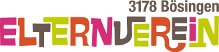 TagDatumNameAdresseTypBemerkungDi1.12.Garage TinguelyFreiburgstrasse 20geschlossenMi2.12Labhart Stephanie & AdrianLaupenstrasse 2geschlossenFenster Seite SchulhausDo3.12Hirschi VerenaBergweg 9geschlossenFr4.12Schulthess Corinne & LukasSt. Jakob 7offenSa5.12Pflegezentrum BachtelaBachtelastrasseoffenAb 15h WeihnachtsmarktSO6.12AsylzentrumLaupenstrasse 2offenMO7.12Lüthi IrèneFendringen 323offenDi8.12Kafi GipfelDorfplatz 2offenMi9.12Elayoé Day SPAFreiburgstrasse 16geschlossenDo10.12Hayoz KarinUnterbösingerstrasse 29geschlossenFr11.12Moser Cécile&FerdinandSchafmattweg 16offenSa12.12Budliger Isabelle&StefanLerchenweg 19geschlossenSo13.12Käser NadiaBösingerfeldstrass 15offenMo14.12Kath.PfarreiDorfplatz 16offenEröffung 20-21h nach GottesdienstDi15.12Fankhauser BarbaraBösingerfeldstrasse 30offenMi16.12Bibliothek BösingenFendringenstrasse 1offenoffenes Fenster von 18-20h. 18.30 + 19.30h kurze Lesung mit Anita MeierDo17.12Pauchard Lilli & GérardAlpenstrasse 36offenFr18.12Jost-Egge Leimackerstrasse 2offenSa19.12Käser MoiraBleickenweg 9offenSo20.12Joder ManuelaMattenweg 28offenMo21.12Egger PriskaFendringen 321offenDi22.12Aufiero Brigitte Chasseralstrasse 16offenMi23.12Stulz Eveline & MichaelErlenweg 54offenDo24.12Marti Lilo & Schoen MireilleApenstrasse 10geschlossen